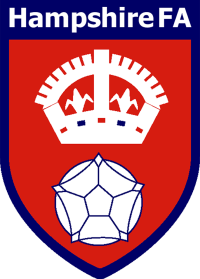 Safeguarding Risk AssessmentTool – TemplateIntroductionThis risk assessment tool template has been developed in line with CPSU (Child Protection in Sport Unit) guidance and The FA’s Safeguarding Checklist.It is intended to support clubs making safeguarding risk assessments where they are providing or commissioning activities or events for children and young people and adults at risk.It is intended to help clubs ensure that the safety and welfare of children and young people is the paramount consideration within the planning and delivery of activities specifically for under-18s or adults at risk in disability football.Safeguarding Risk Assessment Tool – TemplateConsentSuitability of staff and volunteersSite facilitiesReporting incidentsMedicalOther considerationsPolicies to be attached:	Consents to be signedPost-activity reviewDate(s) of activities/ frequencyLead delivery organisationLead contact(s)Delivery organisations lead contact(s)Event/activity co-ordinatorCWO contactState the process for recording a concernName:Telephone number: Email:Where unaffiliated/outside agencies such as schools, colleges, uniformed organisations, etc. are hiring facilities identify the lead organisation for safeguarding policy and proceduresName:Contact information:Location(GPS co-ordinates)Potential location for air ambulance landingIdentify location of any access barrier keysIdentify the location of the nearest defibrillatorArea of concernWhat is the risk to children?Risk before mitigationRed/Amber/GreenSolution/mitigationRisk after mitigationRed/Amber/GreenReview post-activityConsent to attend the eventChildren attending event/venue without written consent. Leading to Club officials having no access to medical information and Parent contact details in case of a medical emergency.Young people attend event without parental consent or knowledge. Child may have travelled alone and therefore vulnerable due to lack of adult supervision. This may also lead to anti-social behaviour at the event/venue.Risk of unexpected numbers of young people attending the venue will impact on the appropriate adult to child supervision/ratio.Pre: During:Consent for photography/filmNo consent given for photos and images to be used, photos then shared to social media meaning that a child subject to legal proceedings (adoption, care proceedings, contact orders, as witness to criminal proceedings) may be identified Inappropriate taking and/or use of photographs or filming of children in ways that are potentially illegal or harmful (e.g. photos of children changing; photos taken in toilets, etc) The identification of, contact  with, or grooming of a child – photos accompanied by significant personal information makes the child identifiable to third parties.Pre: During:Consent for social mediaYoung people and adults at risk could be subjected to improper online behaviour which may be offensive, insulting, abusive, threatening or discriminatoryYoung people and adults at risk could be identified through inappropriate social media usage increasing risk of online grooming or trollingPre: During:Consent for overnight accommodationSee FA guidance section 5.4 https://www.thefa.com/football-rules-governance/safeguarding/section-11-the-complete-downloads-directory Event organisers must ensure that overnight accommodation is safe for young people and adults at risk – staff and children must not share a room, children under the age 12 should share a room, children sharing a room must be of the same sexPre: During:Consent for overseas travelTaking a child abroad without parental consent is illegal.In the event of any incident, parents will need to be able to contact someone in the UK who has contact details of all participants of the overseas trip.  Any child needing to return to the UK early will need to be accompanied on that journey to ensure their safetyPre: During:Area of concernRisk to childrenRisk before mitigationRed/Amber/GreenSolution/mitigationRisk before mitigationRed/Amber/GreenReview post-activityCode of conductStaff and volunteers are unaware of their responsibilities to young people and adults at risk attending eventsStaff and volunteers are unaware of acceptable/unacceptable practice by themselves or other participants, meaning that incidents of concern are not prevented or reported accordingly leaving children and adults at risk of abusePre: During:Suitability of staff:DBSSafeguarding educationSafeguarding trainingVolunteers who have not been appropriately vetted could have unsupervised access to young people or adults at riskPre: During:Staffing ratiosYoung people and adults at risk are at risk of injury or abuse due to lack of supervision if there are not enough appropriately trained adults at each sessionYoung volunteers (aged under 18) should not be included in staffing ratios as they are at risk of allegations being made against them if left in sole charge of young peoplePre: During:Under 18 referees appointedUnder 18 referees are considered children but can be subjected to verbal and physical abuse by other participants.  U18 referees may not know who to report concerns to or how to seek supportU18 referees will require parental consent to engage in events and event organisers will require emergency contact details for next of kin in case of any emergencyPre: During:Area of concernRisk to childrenRisk before mitigationRed/Amber/GreenSolution/mitigationRisk before mitigationRed/Amber/GreenReview post-activityTravel arrangementsTo ensure the safety of participants, any travel organised by the CFA should be done through reputable firms and with the consent of parents/carersParents/carers will require information about travel arrangements and local public transport options in order to make informed decisions about transportation for their children/adults at riskPre: During:Drop-off and pick- up arrangementsUnsupervised young people/adults at risk could get lost, abducted or injured whilst accessing the siteYoung people with additional needs/adults at risk may be unable to access the site Pre: During:Car ParkingLimited parking or parking away from the site could place young people/adults at risk at increased risk from injury by moving vehiclesPre: During:Changing RoomsRisk of young people/adults at risk being abused whist using showers/changing rooms unaccompanied or without appropriate supervisionYoung people could be asked to share a changing room with adults, putting them at risk of bullying or abuse and making them feel uncomfortablePre: During:Toilet facilitiesRisk of young people/adults at risk going to the toilet unaccompanied and being abused whilst alone/without appropriate supervisionPre: During:Area of concernRisk to childrenRisk before mitigationRed/Amber/GreenSolution/mitigationRisk before mitigationRed/Amber/GreenReview post-activityWi-Fi accessYoung people or adults at risk may require Wifi access to be able to contact parents/carersYoung people/adults may be able to access inappropriate sites whilst attending sessionsPre: During:Other site issues:BoundariesGeneral site patrolYoung people/adults at risk could access area the site without permission or consent The general public can access areas of the site without permission, potentially posing a risk to young people/adults at riskPre: During:Overnight accommodationSee FA guidance section 5.4 https://www.thefa.com/football-rules-governance/safeguarding/section-11-the-complete-downloads-directory Event organisers must ensure that overnight accommodation is safe for young people and adults at risk – staff and children must not share a room, children under the age 12 should share a room, children sharing a room must be of the same sexPre: During:Playing area(Goal posts, surface, pitch markings, RESPECT barriers, proximity of other users)Without inspection of the playing surface, issues of general wear and tear as well as specific situational hazards will not be identified potentially resulting in injury to participantsIf goal posts are not secure and well maintained, significant injury could be caused to participantsIf respect barriers are not in place, spectators may encroach onto the field of play, placing participants at riskArea of concernRisk to childrenRisk before mitigationRed/Amber/GreenSolution/mitigationRisk before mitigationRed/Amber/GreenReview post-activityArrangements for referral of concerns and managing allegationsWithout clear reporting procedures and visibility of Welfare Officer, people will not know how to report any issues, leading to abusive situations remaining unresolvedPre:During:Area of concernRisk to childrenRisk before mitigationRed/Amber/GreenSolution/mitigationRisk before mitigationRed/Amber/GreenReview post-activityRelevant medical informationin respect of participantsYoung people or adults may have medical conditions with potential to require urgent or emergency treatment. If critical medical information is not shared with event organisers, there could be a significant risk to healthLoss of medical information/data would be significant breach of GDPRPre: During:Emergency contact infoIn the event of an emergency, young people or adults at risk will require support of parents/carers/guardians.Emergency contact information needs to be updated prior to any event to ensure that the emergency contact will be readily availablePre: During:Local medical centres/First Aid arrangementsYoung people/Adults at risk attending the facility, but not familiar with the local area, will not know how to access local medical services, if requiredPre: During:Severe weather provisionYoung people and adults at risk could be severely impacted by severe weather – heat, cold, thunder & lightning.  Without established plans in place to respond to incidents in a timely manner, participants may get lost or confused about processes to followPre: During:Emergency evacuation proceduresIn the event of an emergency (medical emergency, fire, bomb threat, intruder, etc), young people and adults at risk could become isolated, trapped and/or suffer extreme distressPre:During:Area of concernRisk to childrenRisk before mitigationRed/Amber/GreenSolution/mitigationRisk before mitigationRed/Amber/GreenReview post-activityRelevantIn the event of an incident, the event organisers may be liable to legal action if appropriate insurances are not in placeParticipants travelling to events or travelling abroad for events require the legal protection of relevant insurancePre:insurances:In the event of an incident, the event organisers may be liable to legal action if appropriate insurances are not in placeParticipants travelling to events or travelling abroad for events require the legal protection of relevant insuranceTravelMedicalIn the event of an incident, the event organisers may be liable to legal action if appropriate insurances are not in placeParticipants travelling to events or travelling abroad for events require the legal protection of relevant insuranceDuring:CarIn the event of an incident, the event organisers may be liable to legal action if appropriate insurances are not in placeParticipants travelling to events or travelling abroad for events require the legal protection of relevant insuranceOverseas travelIn the event of any incident, parents will need to be able to contact someone in the UK who has contact details of all participants of the overseas trip.  Any child needing to return to the UK early will need to be accompanied on that journey to ensure their safetyPre: During:Completed byNameDateChecked and approved by CWO/Committee MemberNameDateUpdated/ReviewedNameDatePost-activity review of risk assessment (review each section individually)Observations/additional risks identifiedActions